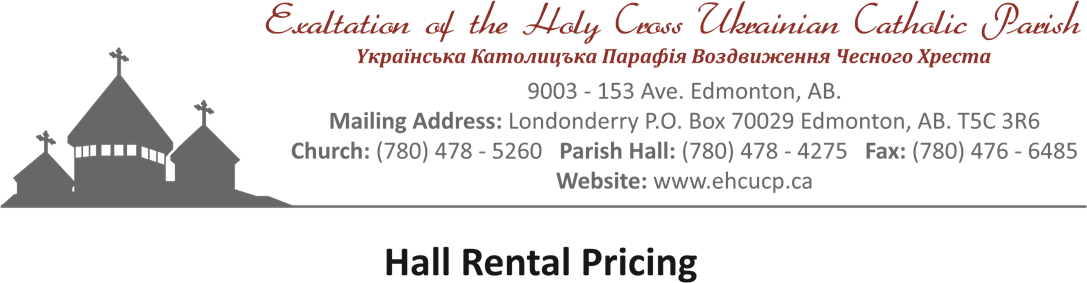 Holy Cross Ukrainian Catholic Parish FuneralNon Members After Prayer Service FellowshipFuneral DinnerMemorial DinnerContact: Lasha: 780-540-0803Effective July 6, 2018NON MEMBER – FUNERALHALL RENTALLino (Half Hall)								$300.00Lino and Carpet Area (Full Hall)						$450.00AFTER PRAYER SERVICE – FELLOWSHIP MENUDoughnuts, sweet loaf breads etc.  Coffee, Tea, and Juice		$5.00 per personFUNERAL/MEMORIAL MENUSANDWICHES: - $12.00 per person – child 8 & under n/c 				Sandwiches include:				Cold CutsEggSalmonCheese TrayPickles – Bread & Butter/Dill PicklesDessert – Pastries and Fruit Platter and Jello w c/w cool whip  	Coffee  - Tea – JuiceHOT MEAL: $18.00 per person – child 8 & under n/c MENU “A”					MENU “B”Roast Beef/Gravy/Horseradish		Hot Roast Beef on an BunOR						 Mushrooms and OnionsBaked Chicken c/w gravy			Potato SaladMashed Potatoes				ANDVegetablesMENU “A” AND “B”  ONE Salad –	choice of Caesar or Coleslaw or Tossed …..extra salad $1.50 per personPickles – Bread and Butter and DillBuns/ButterDessert: 		Choice of Chocolate or Lemon Pudding Squares			 and Jello c/w whipped creamORVarious Pastries and Fruit Platter and Jello w/c whipped creamCoffee-Tea-JuiceEXTRAS: 1. Lazy Cabbage Rolls - $1.50 per person2. Extra salad and/or cornmeal - $1.50 person for each choice3. Cheddar perogy and/or Sweet Cabbage Rolls -  $2.25 each per person for each choice4. Extra meat selection meatballs.-  $2.25 per person5. Extra chicken, beef, pork, ham - $3.00 per personNON MEMBER – FUNERALHALL RENTALLino (Half Hall)								$300.00Lino and Carpet Area (Full Hall)						$450.00COLD PLATE:  $15.00 Per person – Child 8 and under no chargeMenuPotato SaladOne Salad Caesar or Tossed or Vegetable Platter – extra salad $1.50 per person			Cold Cuts and Sausage 			Pickle Tray: Bread & Butter and Dill			Cheese Tray – assorted			Buns/Butter Dessert: ONE choice of :				Chocolate or Lemon Pudding Squares and Jello c/w cool whipOR	Various Pastries and Fruit Patter and Jello c/w cool whipCoffee – Tea – Juice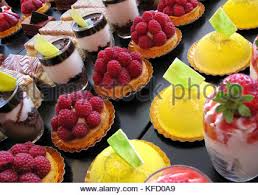 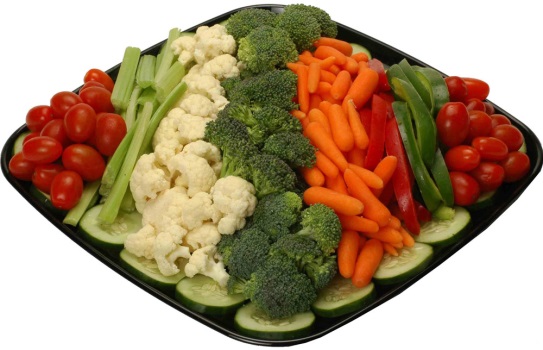 All prices are subject to change without notice